.Intro: 4 counts from first beat (app. 3 seconds into track). Start with weight on R* TAG: On wall 3, after count 20, facing 6:00. On wall 6, after count 20, facing 12:00. See description at bottom of page** RESTARTS: On wall 1, facing 6:00, and wall 8, facing 12:00. Both times you restart after count 28&Sequence: 28, 32, 20, 8, 32, 32, 20, 8, 32, 28, 24… Good luck! ;-)[1–8]	Basic L, ¼ R, Step ½ R, ¼ R Side Step, Behind Turn ¼ L, ½ Sweep, Behind, Side[9–16]	Cross Rock, Side L, Weave, Side L, Cross Rock, ¼ R Fw, Fw L, Full Turn L[17–24]	½ L With Sweep, Behind Side Fw, ½ R, Fw L With R Sweep, Hitch, Back Slide, L Back Rock[25–32]	Fw L, Step Turn Turn, L Back Rock, Basic L, ¼ L, Full Turn L, Hook ¼ LStart again… and ENJOY!* TAG: On count 20 on Wall 3 (facing 6:00) and wall 6 (facing 12:00). Leave out the ½ turn R (count 20).Instead step fw on R and do the following 8 count tag which hits the lyrics in the music:[1-8]	Fw L, ½ R, ½ R, Touch Together, ½ R, Side Rock Cross, Bend And Point, Together, Back R, L Back RockContact: mailto:niels@love-to-dance.dkI Belong To You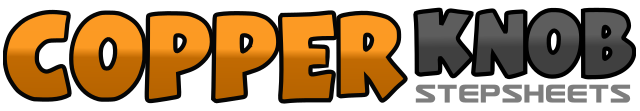 .......Count:32Wall:2Level:Intermediate / Advanced.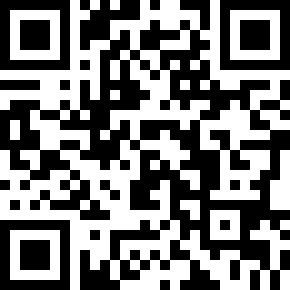 Choreographer:Simon Ward (AUS) & Niels Poulsen (DK) - December 2010Simon Ward (AUS) & Niels Poulsen (DK) - December 2010Simon Ward (AUS) & Niels Poulsen (DK) - December 2010Simon Ward (AUS) & Niels Poulsen (DK) - December 2010Simon Ward (AUS) & Niels Poulsen (DK) - December 2010.Music:I Belong To You - Eros Ramazzotti & AnastaciaI Belong To You - Eros Ramazzotti & AnastaciaI Belong To You - Eros Ramazzotti & AnastaciaI Belong To You - Eros Ramazzotti & AnastaciaI Belong To You - Eros Ramazzotti & Anastacia........1Step L a big step to L side (1) 12:002&3Close R behind L (2), cross L over R (&), turn ¼ R stepping fw on R (3) 3:004&5Step fw on L (4), turn ½ R stepping fw onto R (&), turn ¼ R stepping L to L side and sweeping R to R side (5) 12:006&7Cross R behind L (6), turn ¼ L stepping fw on L (&), step fw on R turning ½ L on R and sweeping L out to L side (7) 3:008&Cross L behind R (8), step R to R side (&) 3:001–2Cross rock L over R (1), recover weight back to R (2) 3:00&3&4Step L to L side (&), cross R over L (3), step L to L side (&), cross R behind L (4) 3:00&5–6Step L to L side (&), cross rock R over L (5), recover weight to L (6) 3:00&7Turn ¼ R stepping fw on R (&), step fw on L (7) 6:008&Turn ½ L stepping back on R (8), turn ½ L stepping fw on L (&) 6:001Turn ½ L stepping back on R and sweeping L out to L side (1) 12:002&3Cross L behind R (2), step R a small step to R side (&), step L fw prepping upper body to L side (3) 12:004-5Turn ½ R stepping onto R (4) * TAG on wall 3 + 6, step L fw pointing R out to R side (5) 6:006–7Slide R next to L hitching R knee and rising on top of ball of L (6), step back on R leaving L foot pointed (7) 6:008&Rock back on L (8), recover weight to R (&) 6:001Step fw on L (1) 6:002&3Step fw on R (2), turn ½ L stepping fw onto L (&), turn ½ L stepping back on R (3) 6:004&5Rock back on L (4), recover weight to R crossing R slightly over L (&) ** RESTARTS on wall 1 + 6, step L a big step L (5) 6:006&7Close R behind L (6), cross L over R (&), turn ¼ L stepping back on R (7) 3:00&8&Turn ½ L stepping fw on L (&), turn ½ L stepping back on R (8), turn ¼ L on R hooking L foot behind R knee (&) 12:001&Step fw on L (1), turn ½ R stepping fw on R (&) 12:002&3Turn ½ R stepping back on L (2), touch R next to L (&), turn ½ R stepping fw on R (3) 12:00&4&5Rock L to L side (&), recover weight to R (4), cross L over R (&), bend in L knee pointing R to R side (5) 12:006-7Slide R next to L hitching R knee and rising on top of ball of L (6), step back on R leaving L foot pointed (7) 12:008&Rock back on L (8), recover weight to R crossing R slightly over L (&) 12:00